	Zespół Szkolno-Przedszkolny im. Unii Europejskiej w Choczewie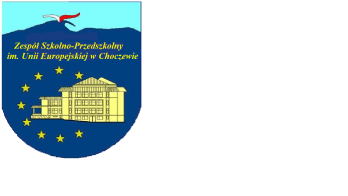 ul. Szkolna 2, 84-210 Choczewotel. 058 572 39 14; fax. 058 572 39 05szkolachoczewo@choczewo.com.pl   www. szkolachoczewo.edupage.org………………………………………..					imię i nazwisko rodzica/prawnego opiekuna………………………………………..numer i seria dokumentu tożsamościOświadczenieŚwiadom/a odpowiedzialności karnej za złożenie fałszywego oświadczenia, oświadczam, że    miejsce pracy co najmniej jednego z rodziców/opiekunów prawnych ………………………………………………………………………………………………..imię i nazwisko kandydataznajduje się w Gminie Choczewo. ……………………                                       ………………………………………………….            data				              czytelny podpis osoby składającej oświadczenie 